伦敦大学学院海外名校交流项目简介大学简介伦敦大学学院简称UCL，建校于1826年，位于英国伦敦，是一所誉满全球的世界顶尖名校。它是伦敦大学联盟（University of London，简称UOL）的创校学院，与剑桥大学、牛津大学、帝国理工学院、伦敦政治经济学院并称“G5超级精英大学”，代表了英国最顶尖的科研实力、师生质量以及经济实力。伦敦大学学院同时也是英国顶尖研究型大学联盟罗素大学集团的成员。UCL在2014年英国官方REF大学排名中科研实力以及影响力均位列全英第1，在2018年ARWU世界大学学术排名中位列英国第3，在2019年U. S. News世界大学排名中位列欧洲第4，在2020年QS世界大学排名中位列世界第8，全英第3，在2019年泰晤士高等教育世界大学排名中位列世界第14。 伦敦大学学院师资实力雄厚。在该校600余位教授中，英国皇家学会院士、英国皇家工程院院士、不列颠人文与社会科学学院院士、英国医学科学院院士人数达到210名，并拥有33位诺贝尔奖获得者和3位菲尔兹奖获得者。学校培养了众多优秀人士，其中包括“光纤之父” 高锟、前中国科学院院长卢嘉锡、文学家泰戈尔、圣雄甘地以及日本前首相伊藤博文和小泉纯一郎等知名人士。伦敦大学学院主校区坐落于伦敦市中心，邻近大英博物馆和大英图书馆，使学生可以充分感受伦敦这个国际化都市提供的文化、艺术、商业金融氛围及利用相关的实习及工作机会。大学排名及专业排名综合排名US News（2019）世界大学排名中位列欧洲第4QS（2019））世界大学排名中位列世界第8The Times（2019）英国大学综合排名第8位专业排名Medical医学 #3Biological Science生命科学 #4Economics& Econometrics经济学与计量经济 #4Statistics & Operational Research统计与运筹学 #4Accounting & Finance会计与金融 #4Mathematics数学 #5Physics物理学 #4Engineering - Electrical & Electronic电子电气工程 #6Computer Science & Information Systems计算机科学与信息系统 #1Civil Engineering土木工程 #5Mechanical Engineering机械工程 #7Chemistry化学 #5Geography地理学 #4Architecture建筑学 #1Law法律 #4Anthropology人类学 #4Pedagogy教育学 #1项目内容及优势学生可在伦敦大学学院进行一个学期或一个学年的交流学习，与英国当地及其他国际学生一起进行专业课学习，零距离体验原汁原味的世界级名校学习氛围；学生可注册为该校全日制本科学生，学习本科生专业课程，获得伦敦大学学院提供的官方成绩单以及相应学分，同时可申请获得名校教授推荐信，为以后申研助力；学生在伦敦市中心学习和生活，充分感受、了解和利用伦敦这个全球文化、商业和金融中心提供的文化氛围、商业信息及实习机会；学生持Student Visitor或Tier 4学生签证赴英学习，为以后赴英保有良好入境记录；学生可享受SAF提供的各项优质服务。紧急情况下，SAF美国总部和英国驻地联系人也能够极为方便的为同学提供就地帮助及服务。开放专业及课程开放专业全科开放English Literature: 专业要求大量文献阅读，要求申请者有坚实的英语文学基础，需要学生的大学成绩单上literature的成绩优异。Management Science: 只接受学年交流或者春季学期交流学生Economics: Level 2和Level 3的课程对于交流学生选课受限; 注册在其他学院下的学生可以选择Level 1的课程作为选修课History of Art: 只接受专业为History of Art的学生申请，并且建议选择高阶课程（Level 1的课程不开放）Architecture: 只接受学年交流学生; 中国学生需要满足平均分在90分以上Political Science: 中国学生需要满足平均分在85分以上Psychology: 学生需要满足GPA 3.6以上Law: 不对交流生开放课程链接：http://www.ucl.ac.uk/prospective-students/study-abroad-ucl/study-abroad-guide/subjects 项目时间秋季学期（9月-12月）；春季学期（1月-6月）；学年（9月-6月）2020年春季项目费用费用说明：项目费用内容：包含对应学杂费及SAF的服务管理费用。学费及学校必收杂费：基于每学期60学分Band I人文社科课程（约3-5门课）。若实际修读学分超过规定学分，则多出的学分部分按照学校的学费标准补缴学费；各学校收取种类及金额不一的杂费，通常包括申请费、国际学生服务费、设施费等。SAF服务管理费：服务主要包括项目咨询、项目申请及课程注册、住宿安排、医疗和应急保险购买、签证指导、行前指导、抵英机场交通安排、校友会活动、SAF驻英联系人在英国提供的应急支援及服务等。其他必收费用：住宿及用餐：出于安全角度考虑，SAF将为所有参与项目的同学统一安排住宿。学生公寓单人间标准，基于Self-catered学生公寓类型。学校住宿管理方要求学生额外缴纳520英镑/学期的住宿押金。退房时如设施完好，则住宿押金将全额返还。医疗及应急保险费用：学年同学签证时自行购买英国国民医疗保险，并由SAF代为购买CISI应急保险；学期同学由SAF代为购买CISI医疗及应急保险。学生自备费用：学生需自行准备签证费用、个人零花费用及国际机票费用。报名程序报名条件全日制在校本科生GPA最低要求：3.5/4.0（个别专业有更高要求）英语语言成绩：托福成绩要求：92-109 （标准 92，良好 100，优秀 109； 三个 level 单项都要求阅读和写作不低于 24 ，听力和口语不低于 20 ，不同专业要求的托福成绩不同。可使用托福申请Tier 4学生签证。 ）雅思成绩要求：6.5-7.5 （标准 6.5分，单项得分不低于6.0；良好7.0分，单项得分不低于6.5；优秀7.5分，单项得分不低于6.5。不同专业要求的托福成绩不同。）只可以作为第一志愿申请的学校注意：以上要求均为最低要求，同学可联系SAF指导老师讨了解详情。*院系所需英语成绩参考信息（具体请咨询SAF指导老师） ：标准：生物医药科学学院、建筑环境学院、工程科学学院、数学与物理学学院良好：脑科学学院、生命科学学院、斯拉夫和东欧研究学院、社会历史学学院优秀：艺术人文学院、法学院、药学院在个别情况下，UCL保留对申请者附加一个额外的语言要求或比上述更高语言要求的权利备注：不同院系的下列特殊课程需对应满足特殊的英语要求：艺术人文学院（W100 Fine Art和W101 Fine Art）英语要求为：标准；脑科学学院（GCSE/IGCSE）英语要求为：优秀；工程科学学院（PN11 Information Management for Business和P1N1 Information Management for Business ）英语要求为：良好；生命科学学院（B990 Biomedical Sciences ）英语要求为：优秀；数学与物理学学院（LG13 Economics and Statistics BSc、V550 History and Philosophy of Science、L391 Science and Society、GN32 Statistics and Management for Business、GLN0 Statistics, Economics and Finance、GLR0 Statistics, Economics and a Language和G305 Statistical Science) 英语要求为：良好；社会历史学学院（V110 Ancient History、VQ14 Ancient History and Egyptology、V100 History、V1R9 History with a European Language、V104 History with a Year Abroad）英语要求为：优秀。报名截止日期：2020年春季报名截止日期：2019年9月16日2020年秋季报名截止日期：2020年3月15日报名材料网申表格（网申链接：https://sisfbrenderer-100287.campusnet.net/#/renderer/14）1份中英文在校成绩单托福或雅思成绩单扫描件个人陈述2份老师推荐信1份银行存款证明有效护照扫描件1张2寸证件照电子版学分转换及按时到校保证函项目定金2200英镑注：建议同学提前开具中英文成绩单、准备护照、并通过选课链接查看自己意向课程，以便缩短申请材料准备时间；有意申请项目同学请尽早联系SAF指导老师，获得详细咨询及指导。项目联系人北京办公室地址：北京市朝阳区东大桥路8号尚都国际中心A座2310室；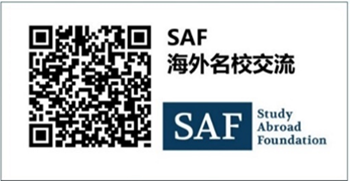 电话：010-58700881QQ：1512272501电邮：info@safchina.org 官网：https://www.safchina.cn/SAF微信公众号：SAF海外名校交流基础项目费用住宿费保险费总费用预估10, 800英镑/学期5,420英镑/学期360英镑/学期16,580英镑/学期